*May 25—31Pasian’ Ukna Gam Taw-phah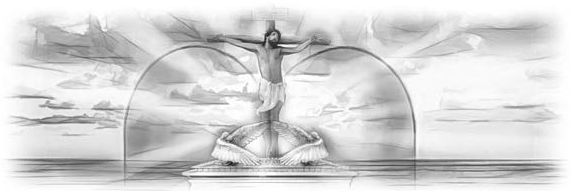 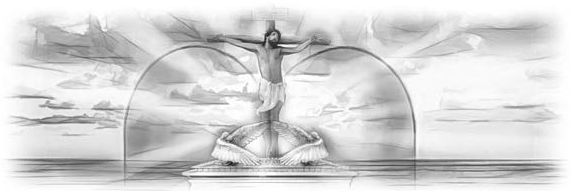 SABBATH NITAAKTu Kaalsung Simding: Mang. 14:6–12; Thlna. 12:13, 14; Pau.28:9; Dan. 7:25.Kamngah: “Tua ciangin tua numei tungah gulpi heh mahmah a, tua numei’ suanlekhak dangte ahi, Pasian’ thupiakna zui-in, Zeisu thu-ah kiptakin a om mite a sim dingin kuankhia hi” (Mangmuhna 12:17)ai Siangtho naksim mahmahna tawh, Adventist te in, vantung biakinn Siangtho Bel Mun sunga thukham a thupitna hong telpha uhhi. Pasian’ thukham a laigil enleng, a lii na ah Sabbatha thupitna zong om hi. Hih thukham in Pasian pen hong Piangsakpa, biakpiak nading khempeuh a bulpi – leitung hun nunung ciangin zong thu bulphuh pen mah hiding hi (Mang. 14:6–12).Acil apat limin Satan in thukham nuaisiahna tawh Pasian tungah biakpiakna mel hemsak nuam limlim hi. Thukham “khat” khialhna in “avekpi” khialhna cih zong nathei gige ahih manin, Pasian thukham palsat theih ding thapia mahmah hi. Sabbath in Pasian pen Piangsak ahihlam phawksak bia sak ahih manin mudah lua hi. Ahita zong in Pasian’ thukham sungah om a vantung siangthobel munah kikoih hiven. Thukham in mawhna hong theisak ahih manin, Pasian tungah cihtak i sawm laiteng, Ama’ thukham leh Sabbath in kip paisuak veve ding hi.Hih sinna pen, biakinn, Pasian’ thukham, Sabbath leh hong tung ding sapi ciaptehna cihte a kizop bilbialna ahi hi. Hun nunung mite leh Sabbath kinaizop mahmah cih kisin ding hi.*June 1, Sabbath ading kiginna-in Kidona Lianpi, khen 25—27, bulphuh in lesson simin.May 26Biakbuk le ThukhamSimin, Mang. 11:19; Pai. 25:16; 31:18; le Mang 12:17. Thukham singkuang sungah om a, Siangtho bel munah a kikoih bang om ci hiam?Mawhthoih Ni pen thukhen ni khat ahi hi. Israel khempeuh lungsim takpi tawh kisikna, nasep khempeuh khawlna tawh kihel kim ding (Siam. 23:29–31) cihi. Hih ni bekin Siampilian in Siangthobel Mun ah mawhthoih dingin lut thei hi. Biakinn dei sungnung penah, Thukham Singkuang om hi. Thukham singkuang sungah, suangpeek tungah Thukham kigelh in om hi. Thukham singkuang sitna pen hehpihna tokhom kici a, biakinn sungpan mawhna teng a kisiansuah ciangin tua tokhom tungah sisan kitheh hi. Pasian ompihna pen tua hehpihna tokhom tungah Shekinah minthang ci hi. Biakpiakna a kipia khatsim in, mihing tungah Pasian’ hehpihna hong lahna hi a, Mawhthoih Ni ahihleh, thukhen ni dongmah tua mawhna teng ki ciamteh lai cih (Heb. 10:3) lahna leh, Khris’ sisan bekmah in upna tungtawn in tua hemkhiataktak thei cihna zong (1Pet. 1:18, 19) ahi hi. Tuabang in Pasian’ maiah hehpihna leh thutangna in kigawm in om hi.Vantung biakinn ento leng, Sawltak John in “Pasian’ biakinnpi kihong mu” a, “Thukham singkuang” (Mang. 11:19) hong kilang hi cihi. Kidona Lianpi laibu in a genna ah: “a siangtho lakpan a siangtho bel, vantung biakinn sungah, Pasian’ thukham pen siangtho takin kikoih a– Sinai mual tungah vanging keekkia bangin Pasian paukhia ngiat in, Akhutme tawh suangpeek tungah a gelh ngiatpen ahi hi. Vantung biakinn sunga thukham pen amasa bulpi pen mah hi a, suangpeek tunga om a Moses in zong thukham laibu te sungah ana ciapteh tengpen thukip thukho ahi hi. Hih ciang a telthei mite in, tua thukham pen a thupi, a siangtho, a kikhel ngeilo vantung thukham ahihlam mu ding uhhi”—Ellen G. White, The Great Controversy, p. 434.Adventist thu-um masate in biakinn tawh kisai Lai Siangtho simuh a, Pasian’ thukham a thupitna leh Sabbath in Pasian’ Thukham laigil ahihna mukhia uhhi. Pasian in a thukham pen vantung biakinn sungah Thukham Singkuang tawh koih sitset ahihleh, singlamteh in tua thukham paaikhia lo hi cihthu hong phawk uhhi.May 27A Kikhel Theilo Pasian’ ThukhamSimin, Matt. 5:17, 18; Late 111:7, 8; Thlna. 12:13, 14; 1John 5:3; le Pau. 28:9. Hih Lai Siangtho munteng in Khristian le thukham kizopna bangteng gen hiam?Seventh-day Adventist in Protestant Puahphate’ khekhap zui in Pasian’ thukham siangtho sak uhhi. John Wesley genna khatah: “Zehtan thukham khempeuh zong Moses in Israel tate tungah apiak hi a, tua sungah tanglai gangawh biakna leh biakinn sung nasepna, i Topa in siansuah in a hepkhiat sitset ding a cihteng hi a … Ahihhang, Thukham Sawm pen, kamsangte in zong kipsak a, amah’n zong hemkhia lo hi. Hihteng khawng a hemkhia mang dingin hongpai hilo hi. Hih thukham pen ‘vantung ah kiptak in, kuamah’n a palsat theihloh dingin a kikhung’ teci ahi hi. Hih thukham sunga om khempeuh mihing tungah khang tawntung in kip ding a; Pasian leh mihing kikal ah kizopna kipkho khat ahih manin, hun leh mun tawh kizui in kikhel mawkmawk cih khawng omthei lo hi.”–Upon Our Lord’s Sermon on thei mount, Discourse V, John Wesley’ Sermons: An Anthology (Nashville, TN: Abington Press, 1991), pp. 208,209.Enkakin, Paikhiatna 34:5–7; Roman 7:11, 12; Late 19:7–11; 89:14; le Late 119:142, 172. Pasian le a thukham koici kizop cih a genna bang namu hiam?“Pasian thukham pen Ama’ nunzia, a tokhom taw-phahleh mihing’ lungsim puakzia ding ahih manin, Satan in hua hi. Leitung biakinn pen vantung biakinn limpua ahih manin, leitung a thukham singkuang sunga thukham zong, vantung biakinn sung singkuang sunga thukham ah a kiteisawn hi cih nialtheih na’ng omlo hi. Vantung biakinn tawh kisai thumaan i saantheih nakleh Pasian’ thukham zong a omgige lai hi a, thukham liina Sabbath zong kiplai hipah lel hi”— Ellen G. White, The Great Controversy, p. 435.May 28Sabbath le ThukhamSimin, Mang. 14:6, 7; 4:11; Piancil 2:1–3; le Pai. 20:8–11. Piansakna, Sabbath le Pasian’ thukham koi bangin kizopna nei uh hiam?Piansakna in Pasian’ maiah eima’ manphatna ahi hi. Hih vannuai ah eibek aki om hilo a, eipen leivui malneu cik bang kihi lel in – a piang mawkmawk zong ihi kei hi. Leitung mipilte in nuntakna hong piankhiatna a muhdan le thuthang ahi a, minam khatpeuh upna tepen Lai Siangtho tawh kituak vetlo hi.Zeisu in hong piansak manin hiah ki om hi. Hong piansak man bek hilo, hong tatkhiat kiklai manin, Amah bek biaktaak hi. Piansakna leh tatkhiatna pen biakpiakna thu laigil ahi hi. Tua hi a, Sabbath in hotkhiat ngiimna hong telpha sak hi. Sabbath in Piangsak pa’ hong kepna leh Tankhiapa’ hong itna tangko hi.Piansakna kaal tawpna ah, Pasian in a bawlsa leitung hoihsa mahmah in tawlnga ta hi. Eite lim hong lahna zong hikawm hi. Sabbath pen kalkhat khatvei tawlngak ni leh Piangsakpa phatna ni ahi hi. Sabbath ni in nidang te sangin a tuam diak in thupha paizaw ahih manin tua thuphate sangthei dingin lungsim hong ding hihang.Sabbath in, hong itlua kisa in Ama’ deihna bang a zuilo peuhmah a khahkhong hiaupa Piangsak Pa hong lak hi. Sabbath in Ama’ sungah tawlngakna tawntung’ lim ahi hi. Piangsakpa tungah cihtakna zong ahi hi (Ezek. 20:12, 20). Tawlngakna limpua, nasepna hilo, hehpihna; kumpinu’ aana hilo, khamuanna; suksiatna hilo, Pasian hotkhiatna bek muangin eima’ tungah dinlohna ahi hi. Sabbath maan taktak tawlngak na cihpen piangsakpa Tankhiapa le hongpai kik dingpa sungah tawl ngakna ahi hi.Mangmuhna 14 thupuak, leitung hun nunung ading Pasian’ thu puak in Pasian’ itna sungah tawlnga in Sabbath kemcing ding cihi. Hong piangsakpa phawk in minthanna pia dingin hongsam hi. Sabbath kemcinna in zong Eden a picinna leh hong pailai ding vantung thak leitung thak a kizopna honglak hi. Tanglai Eden huan zong ki thaksuah ding cih hong phawksak hi.Sapi CiamtehnaSimin, Mang. 12:12,May 2917; le 13:7. Satan’ hehna koibang in pulakhiam? Dawi in hun nunung Pasian’ mite tungah bang dingin heh liang hiam?Mangmuhna 12 in khang tawntung a Khris leh Satan a kidona teng tomgen suk hi. Satan in Pasian’ mite a dona tawh a thu khupsuk hi. Mangmuhna 13 in gulpi’ kipawlpih pawlnih ahi, tui sungpan a sapi leh leisung pan a sapi ahi uhhi. Pasian’ mite gal in a dona sungah hih vanglian nihte in panpih hi.Simin, Mangmuhna 13:4, 8, 12, 15 le 14:7, 9-11 (Mang. 15:4; 16:2; 19:20; 20:4; 22:9 te-ah zong kimu thei hi). Hih munteng khempeuh in kibatna bang nei uh hiam?A kibatlohna etsak leng, anih mahun Piangsakpa ahih keileh nadang khat bia uhhi. Piangsakpa in biak taakcing hi (Mang. 5:9). Kidona lianpi pen vantung ah biak ding vai tawh Khris le Satan kikal ah thu hong kipan hi: “Meiite tungpek ah ka kahto ding a, Sangpenpa bangin ka kibawl ding hi” (Isa. 14:14) cihi. Piangsakpa bek biakpiak ding pen Satan in deihgawh ta hi. Mangmuhna 13 sungah leisung pan hongpai sapi hihna tawh gualzo kisa mahmah hi (Mang. 13:4, 14).Hih lei-sapi pen Daniel 7 sunga “hun le thukham khel sawm” a, “ni” 1,260 acih “kum” 1,260 sung aana anei tanglai kiineu mahtawh a kibang ahi hi (Dan. 7:25 le Mang. 13:5 enkak, sinna 6). Thukham Sawm sunga hun omna pen thukham liina bekmah ahi hi. Pawlpi in biakpiakna ni pen ni sagihni Saturday pan, ni masani Sunday tawh khek sawm ngiat hi.Leitung aana khatpeuh in Pasian in Ama’ ukzawhna tawh hong piaksa, ni sagih Sabbath biakpiakna ni khawng khelsak ding cihpen (Pai. 31:13; Ezek. 20:12, 20), Pasian’ ukzawhna pen abul abaal in buluh gawp nopna ahi hi. Hun nunung buaina ding zong pen biakpiakna maan le maanlo mah kituh ding hibek hi.Tua hangmah in, Mangmuhna in Pasian tungah a citakmi peuhmah “Pasian’ thukham a kemcing” (Mang. 12:17; 14:12) ci ngiat hi. Tuapen ni sagihni Sabbath a cihna hibek a, Sunday hi vetlo hi. A nunung pen sapna ahi, vanmi thumte thupuak bangin, Pasian ni siangtho ni in biakpiak ding anial tentan lai a (Isa. 58:13), Sabbath a langdo Sunday ni in biakna apia kaltang peuhmah in sapi ciamtehna ngah ding uhhi (Sinna 11 enkak in).May 30Vantungmi Thumte’ ThupuakteMang. 14:7, vanmi masapen in gingtak in kiko a, “Pasian kihta unla, Amah phat un. A thukhenna ni hong tungta hi. Vantung leitung leh tuinak khempeuh a bawlpa bia un” cihi. Vantung in deihsak takin hong sapna pen, thukhenna omding cih phawk in lungsim takpi tawh Piangsakpa bia dingin hongsam hi.Nihna vanmi in, “Babylon cimzo, cimzo hi; tua khuapi lian in, ama’ hukna lenggah- zu pen mikhempeuh pia in khamsak a, gimna thuaksak hi” (Mang. 14:8) cihi. Babylon in, vanmi masa’ thupuak anial, a puksa a lampial biakpiakna maanlo limpua ahi hi. Tua hang mahin Mang. 14:9-11 in “sapi le ama’ milim” ci in hong vau thapai hi. A kikelkii teel ding thu nih om a – Piangsakpa bia ding maw sapi bia ding. Leitung mimal simin, a nunung pen khensatna khat bawl ding uh a, tua pen, a kikhel nawnlo dingin kua tungah cihtakna pia ding – Zeisu maw Satan.Simin, Mang. 14:12. Sapi biakpiakna anial mite’ omzia kician nam nih in bang hiding hiam? Tuategel bang hangin thupilua hiam?Leitung tangthu sungah bawlsiat langdona lianpen kawmkal mah ah, Pasian in Amah tungah a citak ngiungeu, hun nunung’ mi pawlkhat mah neiveve ding hi. Khris’ dikna hangin, hehpihna a kidim thumang nuntakna nungta ding uhhi. Piangsakpa biakna in sapi biakna talsik in langdo pah cih zong Pasian’ thukham zuihna sungah kilang pah hi. Khris tungah cihtakna leh sapi tungah cihtakna pen a nunung pen kituh ding biakpiakna hi a, hih sialehpha kidona lianpi thu laigil in Sabbath mah hipah hi.Honpa tungah ki-aapna taktawh azui mite in Zeisu “sungah” upna anei bek hilo in, “Zeisu’ upna bang” a neite ahi uhhi. Zeisu’ upna bang cihpen, upna thuk, muanna, ki-aap mahmahna, dawi leh hell in zong a kiling sak zolo upna ahi hi. Muhkhak lohhang um veve, paulam om theihloh hang um veve, tel zawhloh hang um veve hi. “Zeisu’ upna” pen eima upna hang mahin hong piakkhong ahi hi. Hongtung ding haksatna khempeuh hong zawhpih ding hi. A nunung pen haksatna hong tung a, sumlehpai zat theihloh hun, bawlsiat hun, thongkhiat hun leh sihna hun hong tun ciangin, Zeisu’ upna bang upna mahin, tuateng khempeuh Zeisu hong pai dong hong zawhpih ding hi.May 31Ngaihsutbeh Ding: “Lai Siangtho teci panna omlohna ah, tampi tak mah in gimlo tawllo in thuak tentan uh a – tua mahbang in Khris le a nungzuite in zong thuak cih zong phawk selo in om uhhi. ‘Mipil pipite in hih Sabbath banghang in tello uh hiam? Nang bangin a um zong ommah uh e. Nang thumaan hi cin ah, leitung mipil khempeuh khial mang cih zong hithei kei ve aw.’ Hibangte nial ding cih zongpen Lai Siangtho mah mat kul a, khang tawntung a Topa in a mite a sepsak bangte zong theih kulzek hi.“Khanglui Khristian te in Sunday tang uh a, Lai Siangtho Sabbath a tang gige kisa uhhi; Tumah in zong pawlpi kim ah Khristian taktak mah ahi, RC pawlpi sangthei hetlo napi, Sunday pen Pasian hongpiak Sabbath ni mah hi ci in a um om uhhi. Amau’ lungsim siangthona pen Pasian in sangsiam mahmah hi.”Hitaleh Sunday tan ding thukham hong bawl uh ciangin, leitung inSabbath bekmah tan ding ahihlam hong tel ding uh a, Pasian’ thukham a palsat mi peuhmah, Rome sangin a sangzaw bangmah dang omlo ahih manin, Pasian kheng in pope a liansak hipah lel hi. Rome le ama’ bawlsa kipawlna zahtakna pia ahi hi. Sapi leh ama’ milim abia hilel peuh hi. Pasian’ ukzawhna limpua anial mi, Rome zahtak zaw in a liansak zaw mi, Rome tungah cihtakna a lak mi in – sapi ciamtehna ngah ahi uhhi. Tuabang in kumpi thu hong kisuah ma in, Pasian’ thukham mang ding maw, mihing bawltawm thukham mang ding maw cih hita a, mawhna a bawl paisuakte ahih uhleh – ‘sapi ciamtehna sang ahi uhhi.”—Ellen G. White, The Great Controversy, pp. 455, 449.Kikupding Dotnate:SIA LAMTE’ HILHCIANNAKhen I: A Huamin EtnaThubulphuh: Mangmuhna 12:17Lungngaih Ding: Thln. 12:13, 14; Pau. 28:9; Dan. 7:25; Isa. 51:7, 8;Mang. 13:15–17; 12:17; 14:6–12.Thupatna: Lai Siangtho’ gen kidona lianpi thu le van biakbuk te Pasian’ thukham, Ama’ thukham a kihel Ama Sabbath thute kikhen theilo hi. A tatakin ah kidona lianpi pen Lucifer in Pasian’ zia, a thukham, ukna thukhunte manlo takin a gensiatna pan kipan hi. A gilo vantung mi in ei pen ei-le-ei a a-omthei i dinmun ut bangin a puah theite hi hongci hi. A tawpna ah hih thu hoihlo in Pasian pen i nuntakna ah, i luheekna ah, khuavaan nuai na ngawn pan paih khiat nopna lungsim hong neisak hi. Tua ahih manin Pasian’ thukham kip hi i cihna ah gamtat hoih ultan’ sakna ahih keileh hotkhiatna thalawh hilo hi. Pasian’ thukham pen a zia lahkhiat na hi. Thukham pen kidona lianpi ah bul mah mah hi.Pasian’ thukham panpihna pen Pasian’ zia, Piangsakpa ahihna, vantung biakbuk ah tokhom koih in khuavaan bup uk ding-a kilawm kumpi ahihna panpihna hi. Pasian’ thukham zuihna in Pasian pen gamtat hoihte phung, nunzia a picing sak Pa cih i tellam lahna hi. Pasian’ thukham, nunzia khunte nusiatna in buaina, sih suakna lam hong tun ding hi. Tua thu hang mahin, Seventh-day Adventist te’n anuai-a Lai Siangtho thumaan te taangko hi.Pasian’ thukham kikheel lohnaSabbath pen Pasian pen PiangsakPa le kumpi ahihna lahna hiVan biakbuk pen Pasian tokhom omna, leitung mite hotkhiatna mun hilehAdventist pen a beibaang pawlpi ahih na tawh kituak-in mihingte Pasian gam ah kileh ding Pasia’ a nunung-in hong khohna a taangko dingin cial hi, cih thute hi.Adventist pawlpi nasep laigil pen Mangmuhna 14 sung-a vantung mi thumte’ taangkona thu hi. Hih taangkona in kidona lianpi ah thu lang nih ah teel nading thu hi: dawi aa pen siatna hong tun in; Pasian’ aa pen nunna hong tun ding hi.108SIA LAMTE’ HILHCIANNALesson Thubulphuhte: Tu kaal lesson in thu li kawk hi:Pasian’ thukham, hitak ah Sabbath thu kihel pen kip suak, kikheel ngeilo hi, banghang hiam cihleh Pasian mahmah, Ama’ zia, Piangsak Pa le kumpi ahihna, nuntak nading, kizop dan ding a thukhunte alah man hi.Van biakbuk pen Pasian ukna le hotkhiat nasepna a tokhom hi.Kidona lianpi pen Lucifer in Pasian’ za le a thu neihnate a sukna pan kipan hi.Leitung kidona lianpi a tawpna lam ah Pasian in Ama’ a beibaang pawlpi hong phut hi. Ama’ hehpihna mihingte a thei ding, a maute a piangsak Pa, Honpa le Topa, nuntakna pen Amah tung bek pan kingah hi cih a san’ding un a sam dingin Pasian in hih pawlpi taangko sak hi.Khen II: HilhciannaKhristian Biakna le Pasian’ ThukhamKhristian tampi takin Pasian’ thukham thu ah lungsim puakzia a tuam tuam nei uh hi. Pasian’ thukham pen hoih in zong kisam hi a ci om hi. Martin Luther na-ngawn in a laigelh “Large Catechism” thukham tawh kisai a gelhna ah “Khristian nuntakna ah Pasian’ Thukham pen thupi hi” naci hi. “Large Catechism” a patna lamah Luther in hun alem simin Thukham sawm le Topa’ thungetna, pawlpi thukhen, late khawng naci ci hi.Alang lam pan’n lah Khristian te’n hun khempeuh ah Pasian’ thu kham a vengsak bek tham loh na khel nuam niloh uh hi. Hun amasa lai leh a laizang pawlte ah Lai Siangtho siamte’n Sabbath kheel ding baih sa uh hi. Thuphung nih om cih thu leh Greek philosophy mudan te in biakbuk thu ah lungsim a koih dan mahin Sabbath tungah zong lungsim koih baih sak hi. Greek philosophy gen dan ahihleh vantung pen ciangtan neilo, tua dan munah biakbuk taktak a om nading pen hi theilo ci hi. Zeisu van ah a kahtoh thu pen a taktak, mun taktak ah va om, mihing pumpi tawh om cihpen Greek philosophy in sang theilo hi. Tua mah bangin van khua pen hun ciangtan omlo, Sabbath, hun siangtho cihte Pasian le biakna thute tawh kituaklo ci hi. Ahizongin Sabbath thu pen Lai Siangtho a om mahmah hangin kinawl khiin lel tak hi. Tua hangin hun masa lam le hun a laizang-a Khristian te’n LaiSiangtho pen Thuhilh lelna lam tawh thu kan lam zui uh a Greek zia le109SIA LAMTE’ HILHCIANNALai Siangtho zia lem uh hi. Tua thukan na nam in Lai Siangtho hilh pen tak laak lo-in kha hi, kha vai, hun ciangtan omlo hi ci hi. Khristian te’n Sabbath pen tan’ kul lo ci lai hi. Amau in kha lamah kaai-in kha tawh Pasian kiang ah tawlnga suak dan khat in gen uh hi. Hun a laizang pawl a Khristian te Pasian thukham lungsim ah a koih loh uh pen a lamdang thu na hilo hi.Protestant pawlpi puahphate in tua lungsim puak a kheel dingin Lai Siangtho kikoi ci gelh, koici kan ding cihte hong hanciam hi. Tua hang mahin pawlpi puahphate in thukham sawm pen Khristian nunzia sungah a thupi mun ah omsak in pawlpi thu dotna dawn’na laibu ah nag uang hi. Tua laite ah zong Pasian thukham pen khen pawl khat bek thu neisak hi. Gentehna ah Khristian te’n Thukham sawm zuih ding tampi a gen khit nungah Luther in Sabbath thukham tawh kisai thu na gen hi. Luther’ gelh “Large Catechism” sungah Sabbath pen Thuciam Lui a tan’ ding thukham hi Khris hangin a suakta Khristian te tawh kisailo hi naci hi. Luther zong thu a bungbu leh sawm zongin Greek philosophy le Khristian ngeinate pan suakta khin zo tuanlo hi.Tu laitak-in, Pasian in sehsak na bawl (dispensation) sak hi cih thu in Khristian tea ading Pasian’ thukham a thupiitna veng sak hi. Dispensationalism ii a pi gen thu pen hotkhiatna pen a hunhun in avei tampi kipia hi ci uh hi. Hih dan-a hun khenna pen hotkhiat nasepna dawl a neisak hilo hi. Pasian in ahun hun in ahun zui-a a nungta mi a thakte tawh thu a thak a thak na bawl hi ci zaw uh hi. Hun khat ah, thukham cipak ni, tua pen Sinai pan Zeisu’ sih dong huam in sinai thuciam ci uh hi. Dispensation thu a len te’n thukham pen Israel te’ tung bekah kipia, kibehlap hi ci uh hi. Tua pen sinai ma-a mite, Khris khit-a mite tungah hilo ci uh hi. Tua matlap tawh Pasian’ thukham le Sabbath pen Khristian te tung ah thu teenglo ci uh hi.Hih dan-a Pasian’ thukham a vengsak thu khempeuh in a sawtna ciangin Khristian sung na-ngawn ah Pasian’ thukham mihing/dawi thukham tawh a laih sapi ciaptehna om sak ding hi. Tua hangin Sabbath taktak pen sabbath ziau tawh hong laih ding uh hi. Sapi ciaptehna in a ciilpek-a a neihsa dawi mangpa’ lungsim, a ngiimna a siang in lak hi: Pasian’ thu neihna le thukham nialin Ama’ thuneihna le a thukham guang ding. Seventh-day Adventist te in mite Pasian’ gam lam a kileh kik ding in: Ama’ thukham a sang a zui dingin, Khris hong pai kik a ngak hun nu nung-a Pasian’ a bei baang mite tawh ki110SIA LAMTE’ HILHCIANNApawl dingin vantung mi thumte’ taangko na gen ding-a Pasian in a sawlte hi cih um uh hi (Mang. 14:6-7). Tua thu hangin, Seventh-day Adventist te’n upna thubul bup Pasian’ thukham ah nga-uh hi.Pasian’ thukhen a dawk phadeuh te thukham sawm sung ah om in Khris in etteh ding hong lakkhin hi. Thukham in a khang a khang-a hong khangte omdan ding Pasian’ itna, deihsakna, ngiimnate lak hi. Tua thukhunte pen thu khen hunte zat ding a mite tawh a bawl Pasian kiciamna hi. Thukham pen Kha Siangtho’ nasepna tawh mawhna hong phawk sak in Honpa a kisap lam phawk sak hi. Hotkhiatna pen hehpihna hangbek hi, thalawhna kihello hi. Tua ii gah pen thukham zuih na hi. Thukham zuihna in Khristian zia kikhang sakin lungnop lung muanna hong neisak hi. Tua pen Topa i itna, mipihte it cih kilah na hi. Upna tawh thu man’na in Khrist vangliatna in mite kikheel sak hi cih lahna hi. Tua hangin Khristian teci pan na ah tha hong nei sak hi.—Fundamental Belief 19, “The Law of God,” https://www.adventist.org/the-law-of-god.Hih upna thubul in Pasian’ thukham ah thu nih honglak hi. A khatna ah, Pasian’ thukham pen Pasian’ zia le a gam ki-uk dan hicih lak hi (Late 89:14). Thukham pen van biakbuk sungah om cihdan in kimu hi (Mang. 11:19). Tua ahih manin Pasian’ thukham pen kipsuak in khang khempeuh a om mite tungah thu nei hi. Pasian pen Ama pian ngei, Aziate kikheel-lo ahihmanin a thukham pen kikheel ngeilo hi: Zeisu teekteek in thukham a kheel ding-a hongpia hilo, a tangtung sak dinga apai na ci hi (Matt. 5:17-19); Amah’n Amite kiangah a thukham a vek-in ahizong, a khen-in ahizong khiap ding, kheel ding thu pia ngeilo hi.Anihna ah Pasian’ thukham pen itna le thumaanna ahi Pasian’ pian ngei lahna hi-a Ama’ gam thukhun ah om hi. Paul in “itna pen thukham a cing sak ahi hi” na ci hi (Rom. 13:10). Tua hangin thukham pen lungdamna hiam, hotkhiatna thu hiam ii lang ah kikoih theilo hi. Thukham pen gaalpa nahi ngeilo, hilo, zong hi ngeilo ding hi. I gaalte pen mawhna le dawite hi. “Thukham mahmah hitaleh thupiak nate hitaleh hoih in man a, siangtho hi” (Rom 7:12). Hotkhiatna pen Pasian’ hehpihna bektawh kingah-in i upna tungtawn in kisang thei ding hi. Hotkhiatna Kha Siangtho’ nasep hi-in Ama’ itna, thumaan nate a lak Pasian’ ta dinmun itun nadingin nasem hi.111SIA LAMTE’ HILHCIANNAKhen III: Nuntakna-ah Zatpah DingKhristian gam ahi lo ah a om khat na hihleh na omna tual biakna in thukham, a diak in-ah Pasian thukham bangci muh uh hiam? Na tual ngeina tawh a lem thei thei-in Pasian’ thukham koici gen ding na hiam? Khristian gam ah a om na hihleh na gam-a Khristian te’n Pasian’ thukham koici lak uh hiam? Amau tung ah Adventist te’n Pasiang thukham a san’dan koici gen ding na hiam?Tu hun in Khristian gam a tamzaw ah Sunday le Saturday pen Pasian nipi hicih kam kinail na bawl thei hi. Ahih hang’n Khristian gam lote ah omle cin bang cih ding na hiam? Na lawm kiang ah Sabbath le kidona lianpi thu bangci geen ding na hiam? Khristian ahilo mun ah sapi nambat thu bang ci gen ding na hiam?Thukham le zehtan thukham saikaak in. Bangte kibang in bangte kibanglo uh hiam? Tua thukhamte in Pasian bangci lah hiam? Tua thukham te in Pasian bangci lah hiam? Tua thukham amal mal te Zeisu Khris tawh kisawh hiam?112